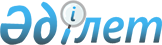 О внесении дополнений и изменений в приказ Министра финансов Республики Казахстан от 1 апреля 2010 года № 141 "Некоторые вопросы Единой бюджетной классификации Республики Казахстан"
					
			Утративший силу
			
			
		
					Приказ Министра финансов Республики Казахстан от 29 ноября 2010 года № 598. Зарегистрирован в Министерстве юстиции Республики Казахстан 30 ноября 2010 года № 6656. Утратил силу приказом Министра экономики и бюджетного планирования Республики Казахстан от 13 марта 2013 года № 71

      Сноска. Утратил силу приказом Министра экономики и бюджетного планирования РК от 13.03.2013 № 71 (вводится в действие со дня его официального опубликования).      В целях реализации Указа Президента Республики Казахстан от 27 сентября 2010 года № 1027 "О мерах по оптимизации штатной численности органов, содержащихся за счет государственного бюджета и сметы (бюджета) Национального Банка Республики Казахстан", ПРИКАЗЫВАЮ:



      1. Внести в приказ Министра финансов Республики Казахстан от 1 апреля 2010 года № 141 "Некоторые вопросы Единой бюджетной классификации Республики Казахстан" (зарегистрированный в Реестре государственной регистрации нормативных правовых актов за № 6148), следующие дополнения и изменения:



      в приложении 1 к указанному приказу:



      в функциональной классификации расходов бюджета:



      в функциональной группе 01 "Государственные услуги общего характера":



      в функциональной подгруппе 5 "Планирование и статистическая деятельность":



      дополнить администратором бюджетных программ 476 с бюджетными программами 001, 002, 003, 100, 106, 107, 108, 109, 115, 123, 124 следующего содержания:

      "476 Отдел экономики, бюджетного планирования и предпринимательства района (города областного значения)

      001 Услуги по реализации государственной политики в области формирования, развития экономической политики, системы государственного планирования, управления района и предпринимательства (города областного значения)

      002 Создание информационных систем

      003 Капитальные расходы государственных органов

      100 Проведение мероприятий за счет чрезвычайного резерва Правительства Республики Казахстан

      106 Проведение мероприятий за счет чрезвычайного резерва местного исполнительного органа для ликвидации чрезвычайных ситуаций природного и техногенного характера

      107 Проведение мероприятий за счет резерва местного исполнительного органа на неотложные затраты

      108 Разработка и экспертиза технико-экономических обоснований местных бюджетных инвестиционных проектов и концессионных проектов

      109 Проведение мероприятий за счет резерва Правительства Республики Казахстан на неотложные затраты

      115 Выполнение обязательств местных исполнительных органов по решениям судов за счет средств резерва местного исполнительного органа

      123 Проведение мероприятий на текущие расходы по ликвидации последствий чрезвычайных ситуаций природного и техногенного характера, устранению ситуаций, угрожающих политической, экономической и социальной стабильности административно-территориальной единицы, жизни и здоровью людей, общереспубликанского либо международного значения за счет целевых трансфертов из бюджетов областей, городов республиканского значения, столицы

      124 Проведение мероприятий на расходы развития по ликвидации последствий чрезвычайных ситуаций природного и техногенного характера, устранению ситуаций, угрожающих политической, экономической и социальной стабильности административно-территориальной единицы, жизни и здоровью людей, общереспубликанского либо международного значения за счет целевых трансфертов из бюджетов областей, городов республиканского значения, столицы";



      в функциональной группе 07 "Жилищно-коммунальное хозяйство":



      в функциональной подгруппе 1 "Жилищное хозяйство":



      по администратору бюджетных программ 271 дополнить бюджетной программой 035 следующего содержания:

      "271 Управление строительства области

      035 Кредитование строительства жилого комплекса, строящегося с участием дольщиков в Алматинской области";



      в функциональной группе 08 "Культура, спорт, туризм и информационное пространство":



      в функциональной подгруппе 1 "Деятельность в области культуры":



      дополнить администратором бюджетных программ 478 с бюджетными программами 009, 010, 011 следующего содержания:

      "478 Отдел внутренней политики, культуры и развития языков района (города областного значения)

      009 Поддержка культурно-досуговой работы

      010 Обеспечение функционирования зоопарков и дендропарков

      011 Обеспечение сохранности историко-культурного наследия и доступа к ним";



      в функциональной подгруппе 3 "Информационное пространство":



      дополнить администратором бюджетных программ 478 с бюджетными программами 005, 006, 007, 008 следующего содержания:

      "478 Отдел внутренней политики, культуры и развития языков района (города областного значения)

      005 Услуги по проведению государственной информационной политики через газеты и журналы

      006 Услуги по проведению государственной информационной политики через телерадиовещание

      007 Функционирование районных (городских) библиотек

      008 Развитие государственного языка и других языков народа Казахстана";



      в функциональной подгруппе 9 "Прочие услуги по организации культуры, спорта, туризма и информационного пространства":



      дополнить администратором бюджетных программ 478 с бюджетными программами 001, 002, 003, 004, 100, 106, 107, 108, 109, 115, 123, 124 следующего содержания:

      "478 Отдел внутренней политики, культуры и развития языков района (города областного значения)

      001 Услуги по реализации государственной политики на местном уровне в области информации, укрепления государственности и формирования социального оптимизма граждан, развития языков и культуры

      002 Создание информационных систем

      003 Капитальные расходы государственных органов

      004 Реализация региональных программ в сфере молодежной политики

      100 Проведение мероприятий за счет чрезвычайного резерва Правительства Республики Казахстан

      106 Проведение мероприятий за счет чрезвычайного резерва местного исполнительного органа для ликвидации чрезвычайных ситуаций природного и техногенного характера

      107 Проведение мероприятий за счет резерва местного исполнительного органа на неотложные затраты

      108 Разработка и экспертиза технико-экономических обоснований местных бюджетных инвестиционных проектов и концессионных проектов

      109 Проведение мероприятий за счет резерва Правительства Республики Казахстан на неотложные затраты

      115 Выполнение обязательств местных исполнительных органов по решениям судов за счет средств резерва местного исполнительного органа

      123 Проведение мероприятий на текущие расходы по ликвидации последствий чрезвычайных ситуаций природного и техногенного характера, устранению ситуаций, угрожающих политической, экономической и социальной стабильности административно-территориальной единицы, жизни и здоровью людей, общереспубликанского либо международного значения за счет целевых трансфертов из бюджетов областей, городов республиканского значения, столицы

      124 Проведение мероприятий на расходы развития по ликвидации последствий чрезвычайных ситуаций природного и техногенного характера, устранению ситуаций, угрожающих политической, экономической и социальной стабильности административно-территориальной единицы, жизни и здоровью людей, общереспубликанского либо международного значения за счет целевых трансфертов из бюджетов областей, городов республиканского значения, столицы";



      в функциональной группе 10 "Сельское, водное, лесное, рыбное хозяйство, особо охраняемые природные территории, охрана окружающей среды и животного мира, земельные отношения":



      в функциональной подгруппе 1 "Сельское хозяйство":



      дополнить администратором бюджетных программ 476 с бюджетными программами 004, 099 следующего содержания:

      "476 Отдел экономики, бюджетного планирования и предпринимательства района (города областного значения)

      004 Бюджетные кредиты для реализации мер социальной поддержки специалистов социальной сферы сельских населенных пунктов

      099 Реализация мер социальной поддержки специалистов социальной сферы сельских населенных пунктов за счет целевого трансферта из республиканского бюджета";



      дополнить администратором бюджетных программ 477 с бюджетными программами 001, 002, 003, 004, 005, 006 следующего содержания:

      "477 Отдел сельского хозяйства и земельных отношений района (города областного значения)

      001 Услуги по реализации государственной политики на местном уровне в сфере сельского хозяйства и земельных отношений

      002 Создание информационных систем

      003 Капитальные расходы государственных органов

      004 Бюджетные кредиты для реализации мер социальной поддержки специалистов социальной сферы сельских населенных пунктов

      005 Обеспечение функционирования скотомогильников (биотермических ям)

      006 Возмещение владельцам стоимости изымаемых и уничтожаемых больных животных, продуктов и сырья животного происхождения";



      дополнить бюджетной программой 007 с бюджетными подпрограммами 011, 015 следующего содержания:

      "007 Удешевление стоимости горюче-смазочных материалов и других товарно-материальных ценностей, необходимых для проведения весенне-полевых и уборочных работ

      011 За счет трансфертов из республиканского бюджета

      015 За счет средств местного бюджета";



      дополнить бюджетными программами 099, 100, 106, 107, 108, 109, 115, 123, 124 следующего содержания:

      "099 Реализация мер социальной поддержки специалистов социальной сферы сельских населенных пунктов за счет целевых трансфертов из республиканского бюджета

      100 Проведение мероприятий за счет чрезвычайного резерва Правительства Республики Казахстан

      106 Проведение мероприятий за счет чрезвычайного резерва местного исполнительного органа для ликвидации чрезвычайных ситуаций природного и техногенного характера

      107 Проведение мероприятий за счет резерва местного исполнительного органа на неотложные затраты

      108 Разработка и экспертиза технико-экономических обоснований местных бюджетных инвестиционных проектов и концессионных проектов

      109 Проведение мероприятий за счет резерва Правительства Республики Казахстан на неотложные затраты

      115 Выполнение обязательств местных исполнительных органов по решениям судов за счет средств резерва местного исполнительного органа

      123 Проведение мероприятий на текущие расходы по ликвидации последствий чрезвычайных ситуаций природного и техногенного характера, устранению ситуаций, угрожающих политической, экономической и социальной стабильности административно-территориальной единицы, жизни и здоровью людей, общереспубликанского либо международного значения за счет целевых трансфертов из бюджетов областей, городов республиканского значения, столицы

      124 Проведение мероприятий на расходы развития по ликвидации последствий чрезвычайных ситуаций природного и техногенного характера, устранению ситуаций, угрожающих политической, экономической и социальной стабильности административно-территориальной единицы, жизни и здоровью людей, общереспубликанского либо международного значения за счет целевых трансфертов из бюджетов областей, городов республиканского значения, столицы";



      в функциональной подгруппе 6 "Земельные отношения":



      дополнить администратором бюджетных программ 477 с бюджетными  программами 008, 009, 010, 011 следующего содержания:

      "477 Отдел сельского хозяйства и земельных отношений района (города областного значения)

      008 Работы по переводу сельскохозяйственных угодий из одного вида в другой

      009 Земельно-хозяйственное устройство населенных пунктов

      010 Организация работ по зонированию земель

      011 Землеустройство, проводимое при установлении границ городов районного значения, районов в городе, поселков аулов (сел), аульных (сельских) округов";



      в функциональной подгруппе 9 "Прочие услуги в области сельского, водного, лесного, рыбного хозяйства, охраны окружающей среды и земельных отношений":



      дополнить администратором бюджетных программ 477 с бюджетной программой 012 следующего содержания:

      "477 Отдел сельского хозяйства и земельных отношений района (города областного значения)

      012 Проведение противоэпизоотических мероприятий";



      в функциональной группе 13 "Прочие":



      в функциональной подгруппе 3 "Поддержка предпринимательской деятельности и защита конкуренции":



      дополнить администратором бюджетных программ 476 с бюджетной программой 005 следующего содержания:

      "476 Отдел экономики, бюджетного планирования и предпринимательства района (города областного значения)

      005 Поддержка предпринимательской деятельности";



      в функциональной подгруппе 9 "Прочие":



      дополнить администратором бюджетных программ 476 с бюджетными программами 006, 007 следующего содержания:

      "476 Отдел экономики, бюджетного планирования и предпринимательства района (города областного значения)

      006 Разработка технико-экономического обоснования местных бюджетных инвестиционных проектов и концессионных проектов и проведение его экспертизы

      007 Расходы на новые инициативы";



      в приложении 2 к указанному приказу:



      в структуре специфик экономической классификации расходов:



      в подклассе 460:



      в специфике 461 "Капитальные трансферты юридическим лицам" в графе "Определение" слова "Однако трансферты предприятиям, предназначенные для строительства сооружений или приобретения основного оборудования, которое будет использоваться исключительно в военных целях, должны классифицироваться как текущие трансфертные платежи в специфике 311." исключить;



      в подклассе 710:



      дополнить спецификами 714, 715 с Определением, следующего содержания:

      "714 Возврат не использованных сумм бюджетных кредитов



      в графе "Определение":

      "Возврат не использованных сумм бюджетных кредитов, полученных из вышестоящего бюджета";

      715 Возврат сумм нецелевого использования бюджетных кредитов"



      в графе "Определение":

      "Возврат сумм нецелевого использования бюджетных кредитов, полученных из вышестоящего бюджета".



      2. Департаменту методологии бюджетного процесса (А.Н. Калиева) обеспечить государственную регистрацию настоящего приказа в Министерстве юстиции Республики Казахстан.



      3. Настоящий приказ вводится в действие со дня его государственной регистрации.      Министр                                    Б. Жамишев
					© 2012. РГП на ПХВ «Институт законодательства и правовой информации Республики Казахстан» Министерства юстиции Республики Казахстан
				